Apel Pagi dan Purna Bakti Kasi Pelatihan Mobilitas SatlinmasPada Hari Kamis tanggal 02 November 2023 pukul 07.30 s.d. 08.00 wib bertempat di Halaman Satuan Polisi Pamong Praja Kota Metro. telah dilaksanakan Apel Pagi sekaligus acara purna bakti Bapak Wiyadi, S.IP., MM selaku Kasi Pelatihan dan Mobilitas Satlinmas. Apel pagi di Pimpin Sekretaris Satpol PP Kota Metro. Peserta Apel terdiri dari Para Kabid, Para Kasi dan Kasubbag, Pejabat Fungsional, anggota Satpol PP dan Anggota Damkar. Dalam amanat Sekretaris memberikan ucapan terima kasih atas pengabdian selama ini.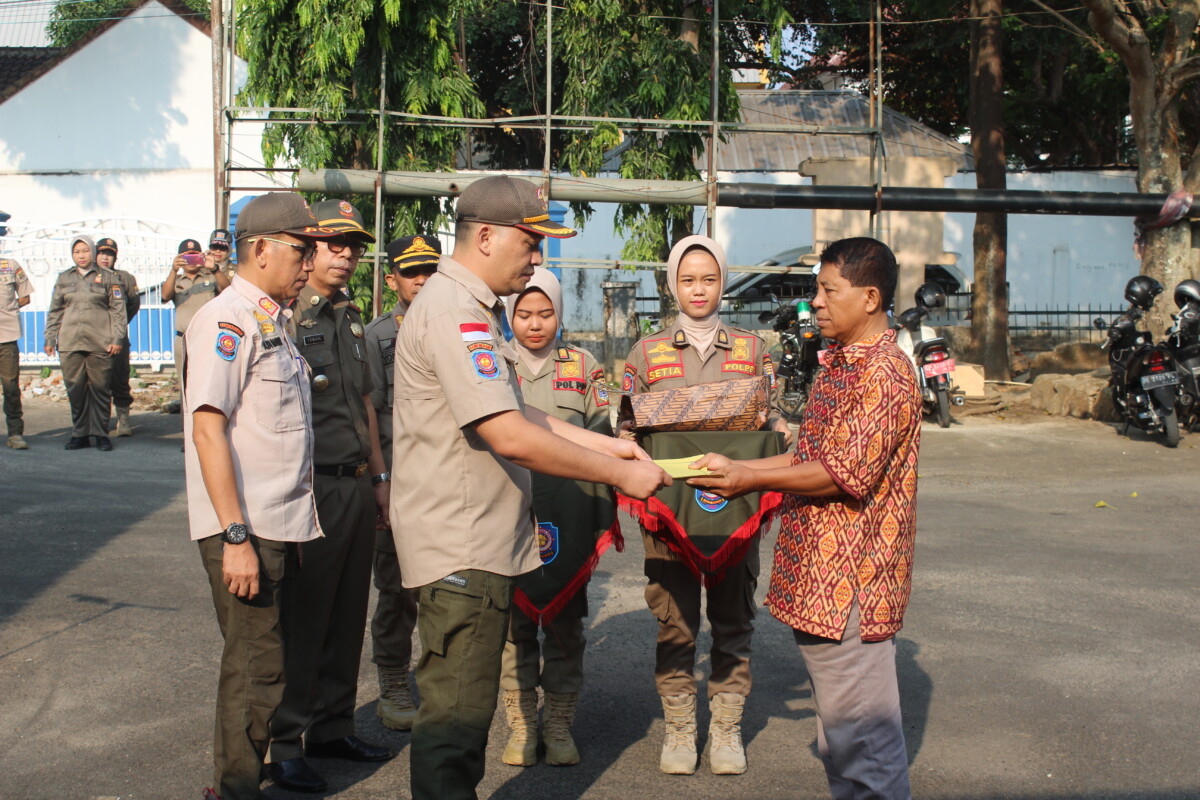 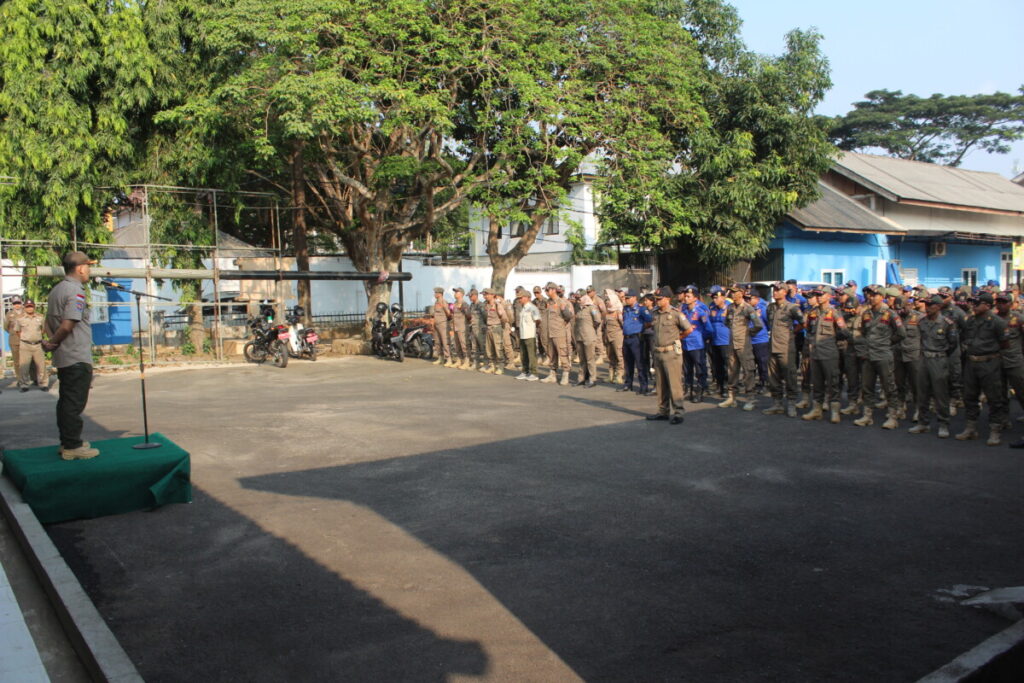 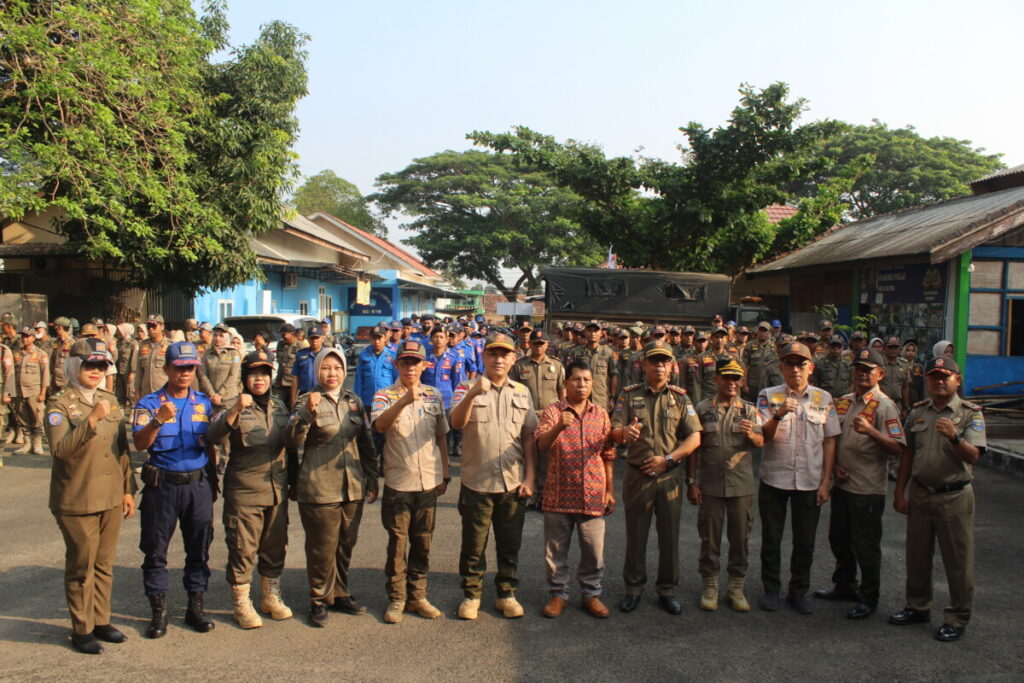 